Greyhills Academy High SchoolRegular Governing Board MeetingOctober 6, 2016     5:00 PMProposed AgendaCall Meeting to OrderRoll CallInvocation Approval of AgendaIntroduction of GuestsCall to the PublicApproval of Minutes September 1, 2016 (Regular Meeting)ReportsDepartmentsPrincipalNew Business Action ItemsApproval of Payroll Expenditures Ending September 2016 Approval of Accounts Payable Expenditures Ending September 2016Approval of Budget Report Ending September 2016Approval of Governing Board travel to Reno, NV on October 4-9 for Lee F. Johnson and Raymond MaxxApproval of Residential Narrative (annual ISEP required document)PersonnelApproval to hire Tom Bizardi Jr. as Head Coach for Boys Basketball for SY 2016-17Approval to hire Tevin Tso as Head Coach for Girls Basketball for SY 2016-17Approval to hire Class Co-Sponsors for SY 2016-17Next Board Meeting:  Thursday, November 3, 2016 at 5:00 PMAdjournment(The governing board may go into executive session to discuss personnel and legal matters.)Approval to Post Agenda:_____________________________ Date: __________________			           Dr. Loren Hudson, Principal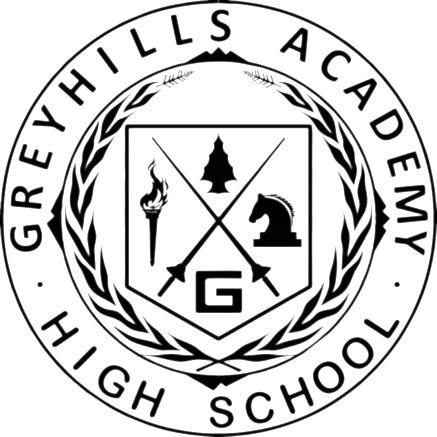 